22.03.21 Challenge1. 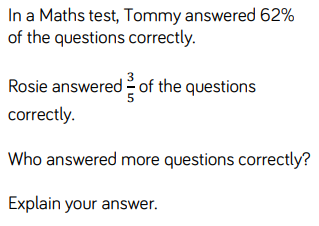 2.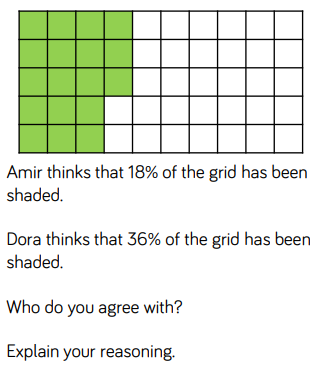 22.03.21 Challenge1. 2.